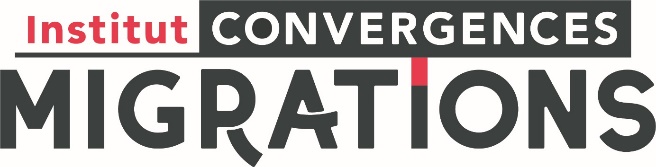 Allocations de fin de thèse (rentrée universitaire 2020)
DOSSIER DE CANDIDATURE La candidature porte sur une allocation de fin de thèse.Titre du projet de thèse[…]État-civil du/de la candidat.eNom :Prénom :Nationalité :Adresse personnelle complète :Courriel utilisable pour communiquer avec le/la candidat.e :Téléphone :Encadrement dans le cadre de la formation doctoraleÉcole doctorale actuelleIntitulé complet de l’ED :Acronyme :Nom du/de la directeur.trice de l’ED :Email :Directeur.trice actuel.leNom :Prénom :Fonction :Laboratoire de rattachement :Adresse :Téléphone :Email :Le/la directeur.trice de thèse est-il.elle fellow de l’IC Migrations ?  OUI        NONCo-directeur.trice actuel.le  (le cas échéant)Nom :Prénom :Fonction :Laboratoire de rattachement :Adresse :Téléphone :Email :Le/la co-directeur.trice de thèse est-il.elle fellow de l’IC Migrations ?  OUI        NON	AccueilLaboratoire d’accueilNom complet :Acronyme :Numéro d’UMR, le cas échéant :Liste des tutelles du laboratoire : Directeur.trice du laboratoire d’accueilNom :Prénom :Adresse :Téléphone :Email :Description succinte du laboratoire, de son environnement scientifique et des ressources mise à disposition du/de la doctorante (5 lignes)[ …]Signature du/de la candidateDateSignatureÀ remplir par le/la directeur.trice de thèse responsable de la demande 
(2 pages maximum)  Allocation de fin de thèseAvis sur la qualité et l’état d’avancement de la thèse et l’achèvement de la thèse en 12 mois (2 pages maximum).[ … ]DateSignatureÀ remplir par le/la co-directeur.trice de thèse (2 pages maximum)  Allocation de fin de thèseAvis sur la qualité et l’état d’avancement la thèse ; avis sur l’achèvement de la thèse en 12 mois (2 pages maximum).[ … ]DateSignatureÀ remplir par le/la directeur.trice du laboratoire d’accueil 
(1 page maximum)  Allocation de fin de thèseAvis sur la pertinence sujet de thèse au regard des travaux du laboratoire, et capacité du laboratoire à accueillir le doctorant (1 page maximum).[…]Je confirme que mon laboratoire est en capacité de gérer une allocation par le biais d’un des sept partenaires de l’IC Migrations.DateSignature